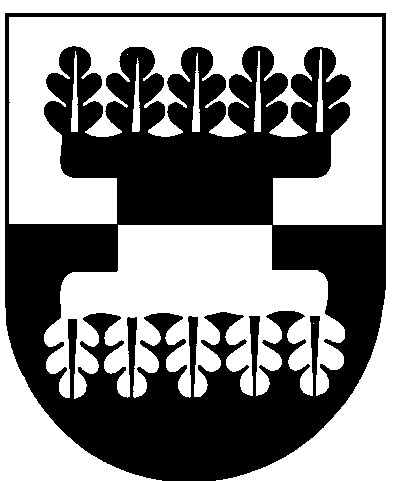 ŠILALĖS RAJONO SAVIVALDYBĖS ADMINISTRACIJOS DIREKTORIUSĮSAKYMASDĖL  KONKURSO UŽDAROSIOS AKCINĖS BENDROVĖS ,,ŠILALĖS ŠILUMOS TINKLAI“ DIREKTORIAUS PAREIGOMS UŽIMTI ORGANIZAVIMO 2021 m. rugsėjo 23 d. Nr. DĮV-1030ŠilalėVadovaudamasis Lietuvos Respublikos vietos savivaldos įstatymo 29 straipsnio 8 dalies 2 punktu, Lietuvos Respublikos akcinių bendrovių įstatymo 37 straipsniu,  Lietuvos Respublikos Vyriausybės 2007 m. birželio 6 d. nutarimo Nr. 567 ,,Dėl savivaldybių turtinių ir neturtinių teisių įgyvendinimo akcinėse bendrovėse ir uždarosiose akcinėse bendrovėse“ 4, 10 punktais, Uždarosios akcinės bendrovės ,,Šilalės šilumos tinklai“ įstatų, patvirtintų Šilalės rajono savivaldybės administracijos direktoriaus 2018 m. birželio 25 d. įsakymo Nr. DĮV-757 ,,Dėl Uždarosios akcinės bendrovės ,,Šilalės šilumos tinklai“ valdybos atšaukimo ir įstatų patvirtinimo“ 2 punktu, 15, 16 punktais:1. T v i r t i n u Konkurso uždarosios akcinės bendrovės ,,Šilalės šilumos tinklai“ direktoriaus pareigoms užimti organizavimo nuostatus (pridedama).2. N u s t a t a u pretendentų atrankos būdą – testą žodžiu (pokalbį).3. N u r o d a u  šį įsakymą paskelbti Šilalės rajono savivaldybės interneto svetainėje ir Teisės aktų registre.  Šis įsakymas  gali  būti  skundžiamas Lietuvos Respublikos administracinių bylų teisenos įstatymo nustatyta tvarka Lietuvos administracinių ginčų komisijos Klaipėdos apygardos skyriui (H. Manto g. 37, 92236 Klaipėda) arba Regionų apygardos administracinio teismo Klaipėdos rūmams (Galinio Pylimo g. 9, 91230 Klaipėda) per vieną mėnesį nuo šio įsakymo paskelbimo arba įteikimo suinteresuotam asmeniui dienos.Administracijos direktorius						             	   Tadas Bartkus